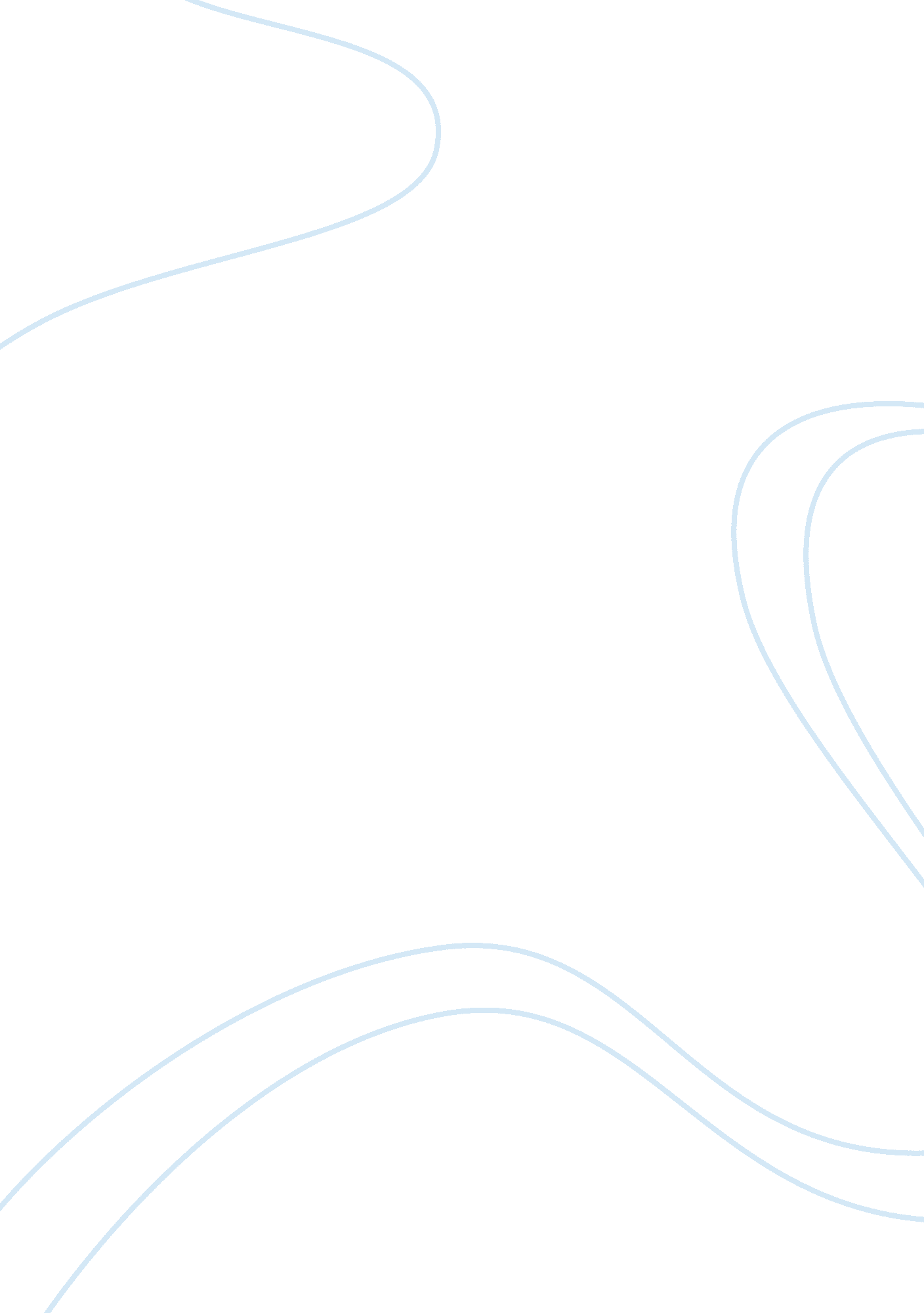 Crucible analysis essay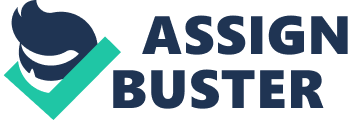 Crucible Analysis “ The witch-hunt was not, however, a mere repression. It was also, and as importantly, a long overdue opportunity for everyone so Inclined to express publicly his guilt and sins, under the cover of accusations against the victims. “-Arthur Miller. The townspeople of Salem, Massachusetts used witch-craft as a mask of their own sins. Emphasize of the Puritan beliefs on the characters depicts the outcomes of the trials. The Crucible, a play by Arthur Miller, uses characters, settings, historical background and author’s purpose to criticize the injustices shown in the Joseph McCarthy investigations in 1953. In the Crucible, the characters depict the injustices shown in the courtroom. One character in particular was Abigail Williams. Abigail, manipulated the townspeople in order to get her way. For instance, on page 171, Abigail states, “ she hates me uncle, she must, for I would not be her slave. It’s a bitter woman, a lying, cold, singling woman, and I will not work for such a woman. ” Abigail bashes Goody Proctor so she can clear her uncle’s suspicions of her performing witch-craft In the forest. Also, Abigail tries to manipulate John Proctor. On page 177, Ball claims, “ And you must. You are no wintry man. I know you, John. I know you. I cannot sleep for dreaming’, I cannot dream but I wake and walk about the house as though I’d find you coming’ through some door. ” Abigail fancies John, a married man, so she tempts him and uses her sex appeal to cause him to sin; John and Abigail fornicated, and now Abigail holds this against him. To add, Abigail uses her innocent look to corrupt the Judgment of the officials in court. For instance, on page 219, Abigail cries, “ Let you beware Mr.. Detonator. Think you to be so mighty that the power of Hell may not turn your wits? Beware of it. ” Abigail disregards the questions thrown at her by the officials and flips the attention to them. She instills fear in their minds, which makes them forget about her dishonesty. In all, Abigail Williams manipulates the townspeople to get what she wants. All In all, the Joseph McCarthy Investigations In 1953 was a mere reflection of the Salem witch-trials portrayed In the play, The Crucible, by Arthur Miller. The Crucible uses time and place, historical vents, and author’s reasoning to expose all the injustices shown in the McCarthy investigation. These injustices should open the eyes to how false accusations not only effect the victim, but as well as the townspeople. By threadbare importantly, a long overdue opportunity for everyone so inclined to express publicly uncle’s suspicions of her performing witch-craft in the forest. Also, Abigail tries to manipulate John Proctor. On page 177, Abigail claims. 